Хор 2 классов «Secunda»Работать над дикцией, найти, написать и выучить две скороговорки на отработку звуков «Т» и  «Д»«Веснянка» -нарисовать рисунок к песне,повторить слова,  играть и петь свою партию.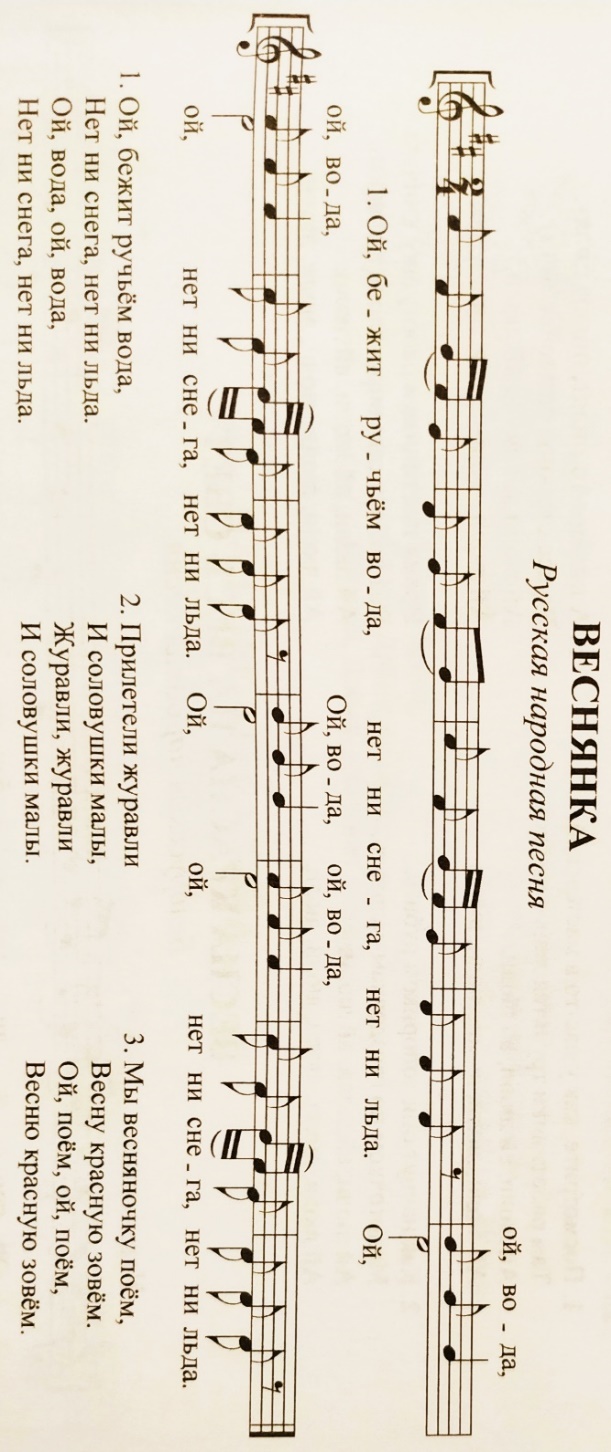 